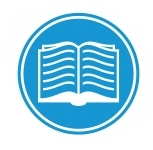 НЕГОСУДАРСТВЕННОЕ ОБРАЗОВАТЕЛЬНОЕ ЧАСТНОЕ УЧРЕЖДЕНИЕДОПОЛНИТЕЛЬНОГО ПРОФЕССИОНАЛЬНОГО ОБРАЗОВАНИЯ        «КУБАНСКИЙ ЦЕНТР БЕЗОПАСНОСТИ»Исх. № 250/10-02 от 30.10.2018 г.Уважаемый руководитель!НОЧУ ДПО «Кубанский центр безопасности» (далее Центр образования) (Лицензия №05711 от 18.07.2013 г. Министерства образования и науки Краснодарского края) проводит обучение по программе повышения квалификации «Контрактная система в сфере закупок товаров, работ, услуг» (144 часа) с учетом всех последних изменений, внесенных в законодательство о контрактной системе.Программа разработана с учетом требований профессионального стандарта «Специалист сфере закупок», утвержденного приказом Минтруда России от 10.09.2015 № 625н и в соответствии с Методическими рекомендациями по реализации дополнительных профессиональных программ повышения квалификации и профессиональной переподготовки в сфере закупок, утвержденными Министерством экономического развития Российской Федерации (№ 5594-ЕЕ/Д28и) и Министерством образования и науки Российской Федерации (№ АК-553/06) от 12 марта 2015 года.Программа предназначена для специалистов, деятельность которых связана с осуществлением, контролем и управлением закупками для государственных и муниципальных нужд и направлена на совершенствование и (или) получение новой компетенции, необходимой для выполнения профессиональной деятельности.Центр образования является одним из образовательных учреждений, имеющих Соглашение о взаимодействии и рекомендованных департаментом по регулированию контрактной системы Краснодарского края для осуществления образовательной деятельности в сфере государственных и муниципальных закупок. Слушатели обеспечиваются необходимыми учебно-методическими материалами, а также получат персональную консультационную поддержку как в ходе обучения, так и после его завершения.Учебный процесс обеспечивают преподаватели ФГБОУ ВО «КубГУ», а также специалисты-практики из министерств и ведомств Краснодарского края. Все преподаватели являются членами Общероссийской общественной организации «Гильдия отечественных специалистов по государственному и муниципальному заказам».По результатам освоения программы и успешного прохождения итоговой аттестации, слушатели получают удостоверение о повышении квалификации.Стоимость обучения одного слушателя – 12800 рублей.Срок действия ценового предложения до 31 декабря 2018 года.Место проведения занятий: г. Лабинск.Сроки проведения: с 12 ноября 2018 года по 06 декабря 2018 года (144 часа)Для зачисления в группу необходимо прислать в электронном виде заявку (приложение № 1) по эл. адресу: pctk_kuban@mail.ruКонтакты: 8-918-4808808, 8-918-6301790.Директор 								Р.П. Кириленко Приложение 1ФОРМА ЗАЯВКИ НА ОБУЧЕНИЕ(на бланке направляющей организации)Оплату гарантируем.Руководитель							____________ Ф.И.О.Главный бухгалтер						____________Ф.И.О.М.П.	г. Краснодар, ул. им. Академика Лукьяненко, 95/7, тел. (861) 222-01-28, 222-22-65Руководителям учреждений и образований№Директору НОЧУ ДПО «Кубанский  центр безопасности»Р.П. КириленкоДиректору НОЧУ ДПО «Кубанский  центр безопасности»Р.П. КириленкоДиректору НОЧУ ДПО «Кубанский  центр безопасности»Р.П. КириленкоДиректору НОЧУ ДПО «Кубанский  центр безопасности»Р.П. КириленкоЗАЯВКА НА ОБУЧЕНИЕЗАЯВКА НА ОБУЧЕНИЕЗАЯВКА НА ОБУЧЕНИЕЗАЯВКА НА ОБУЧЕНИЕЗАЯВКА НА ОБУЧЕНИЕЗАЯВКА НА ОБУЧЕНИЕЗАЯВКА НА ОБУЧЕНИЕЗАЯВКА НА ОБУЧЕНИЕЗАЯВКА НА ОБУЧЕНИЕЗАЯВКА НА ОБУЧЕНИЕ(наименование организации)(наименование организации)(наименование организации)(наименование организации)(наименование организации)(наименование организации)(наименование организации)(наименование организации)(наименование организации)(наименование организации)просит принять на обучение по программе повышения квалификации «Контрактная система в сфере закупок товаров, работ, услуг» в объеме 144 аудиторных часов с «12» ноября 2018 г. по «06» декабря 2018 г. следующих сотрудников:просит принять на обучение по программе повышения квалификации «Контрактная система в сфере закупок товаров, работ, услуг» в объеме 144 аудиторных часов с «12» ноября 2018 г. по «06» декабря 2018 г. следующих сотрудников:просит принять на обучение по программе повышения квалификации «Контрактная система в сфере закупок товаров, работ, услуг» в объеме 144 аудиторных часов с «12» ноября 2018 г. по «06» декабря 2018 г. следующих сотрудников:просит принять на обучение по программе повышения квалификации «Контрактная система в сфере закупок товаров, работ, услуг» в объеме 144 аудиторных часов с «12» ноября 2018 г. по «06» декабря 2018 г. следующих сотрудников:просит принять на обучение по программе повышения квалификации «Контрактная система в сфере закупок товаров, работ, услуг» в объеме 144 аудиторных часов с «12» ноября 2018 г. по «06» декабря 2018 г. следующих сотрудников:просит принять на обучение по программе повышения квалификации «Контрактная система в сфере закупок товаров, работ, услуг» в объеме 144 аудиторных часов с «12» ноября 2018 г. по «06» декабря 2018 г. следующих сотрудников:просит принять на обучение по программе повышения квалификации «Контрактная система в сфере закупок товаров, работ, услуг» в объеме 144 аудиторных часов с «12» ноября 2018 г. по «06» декабря 2018 г. следующих сотрудников:просит принять на обучение по программе повышения квалификации «Контрактная система в сфере закупок товаров, работ, услуг» в объеме 144 аудиторных часов с «12» ноября 2018 г. по «06» декабря 2018 г. следующих сотрудников:просит принять на обучение по программе повышения квалификации «Контрактная система в сфере закупок товаров, работ, услуг» в объеме 144 аудиторных часов с «12» ноября 2018 г. по «06» декабря 2018 г. следующих сотрудников:просит принять на обучение по программе повышения квалификации «Контрактная система в сфере закупок товаров, работ, услуг» в объеме 144 аудиторных часов с «12» ноября 2018 г. по «06» декабря 2018 г. следующих сотрудников: № п/п № п/пФамилия, имя, отчество (полностью)Фамилия, имя, отчество (полностью)Фамилия, имя, отчество (полностью)Год рожденияГод рожденияОбразованиеОбразованиеНаименование организации, должность, телефон раб. /факс,Мобильный номер тел. для контактаПолное наименование и адрес направляющей организации, заключающей договор на обучениеБанковские реквизиты направляющей организации, заключающей договор на обучениеE-mail:Фамилия, имя, отчество руководителя, подписывающего договор на обучениеДолжность руководителя, подписывающего договор на обучениеНа основании какого документа руководитель имеет право подписывать договор на обучение (например, доверенность – дата, №; Приказ– дата, №; Положение, Устав и т.д.)Фамилия, имя, отчество ответственного за обучение лица, контактный телефон.